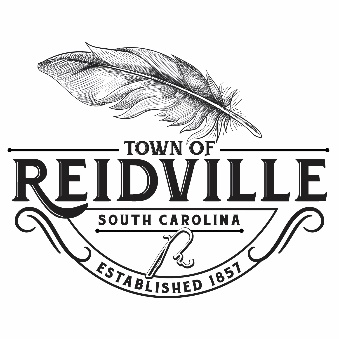 Freedom of Information Act Request FormName of Requestor: _____________________________________________________________Requesting Organization: _________________________________________________________Address: ______________________________________________________________________Phone: _____________________ Email:_____________________________________________Under the South Carolina Freedom of Information Act, I am requesting an opportunity to inspect and/or obtain copies of the following public records:____________________________________________________________________________________________________________________________________________________________________________________________________________________________________________________________________________________________________________ (Initial) I understand that the Town of Reidville has 10 business days to respond to request for records that are less than 24 months old and 20 business days to respond to request for records that are more than 24 months old.______ (Initial) I understand that the State Law prohibits using personal information for commercial solicitation.______ (Initial) I understand that there may be a cost (s) associated with copies, researching, retrieving and/or redacting records and that I will be notified of any costs prior to fulfillment of the request.Signature of Requestor:_______________________________________ Date: ______________Submit this form to:Christine McKaba, Town AdministratorPO BOX 307Reidville SC 29375864-486-9614townclerk@townofreidvillesc.comRequest completed by: ______________________________________Date: ________________FOIA and Copy PricingBlack & White		$0.15 per pageAudio CD			$1.50 per CDIn compliance with the Freedom of Information Act, we will provide copies of public records when requested. There is a fee of $17.00 per hour for researching documents in addition to the copy fees above. 